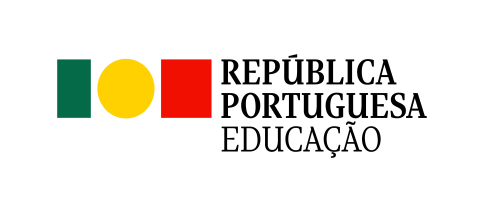 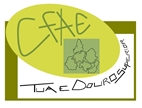 CENTRO DE FORMAÇÃO DE ASSOCIAÇÃO DE ESCOLAS DOTUA E DOURO SUPERIORRELATÓRIO DE AUTOAVALIAÇÃO PARECER DO AVALIADOR EXTERNORELATÓRIO DE AUTOAVALIAÇÃO – PARECER DO AVALIADOR EXTERNO